* Due to the confidential nature of the business of this agenda item, under the Public Bodies (Admission to Meetings) Act 1960 (3) it is proposed to put forward a motion to exclude members of the public during discussion of this agenda item.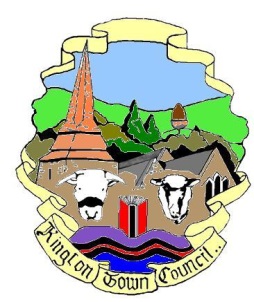 Kington Town CouncilEmail:  clerk@kingtontowncouncil.gov.uk Web site: www.kingtontowncouncil.gov.ukMonday 13th March 2017Members of the Planning Committee of Kington Town Councilyou are hereby summoned to attend a meeting of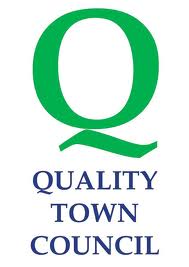 The Planning CommitteeOn Monday 20th March 2017 at 6.30 pm 
In  The Old Police Station, Market Hall Street  Kington, HR5 3DP  for the purpose of transacting the following business.Members of the public are invited to comment on any planning application or other matters at 6.30 pm.Plans and other documents will be on view from 6.00 pm The Planning CommitteeOn Monday 20th March 2017 at 6.30 pm 
In  The Old Police Station, Market Hall Street  Kington, HR5 3DP  for the purpose of transacting the following business.Members of the public are invited to comment on any planning application or other matters at 6.30 pm.Plans and other documents will be on view from 6.00 pm The Planning CommitteeOn Monday 20th March 2017 at 6.30 pm 
In  The Old Police Station, Market Hall Street  Kington, HR5 3DP  for the purpose of transacting the following business.Members of the public are invited to comment on any planning application or other matters at 6.30 pm.Plans and other documents will be on view from 6.00 pm Signed Gwilym J. Rippon Cert He CEG, MILCM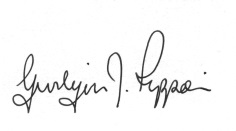 Clerk to Kington Town Council Committee Members:Mayor Cllr.   Banks, Deputy Mayor Cllr. Widdowson,Deputy Mayor Cllr. Fitton, Cllrs. Bounds, Hawkins, Rolls,       Wood-Johnson & Mr. Banks \AgendaTo accept apologies for absence through the ClerkTo make any declaration of interest in items on the agendaTo receive any written dispensationsTo confirm and sign the minutes as a true record of the meeting held Monday 23rd January 2017 (previously circulated)To receive an update on planning matters from the clerk enforcement issues and correspondence.Planning applications170681Application for proposed works to: T1 Dead pear tree - fell. Tree T2 Cherry (Ornamental) - fell. Tree T3 Red Pine - Fell. A1-5 Sweet Chestnut - crown reduction. B1 Portugese Laurel - crown reduction at 9 The Square, Kington, Herefordshire, HR5 3BA 170722 Application for a proposed first floor extension at 6 Park Green, Kington, Herefordshire, HR5 3AP.To put forward any items for the next Planning Committee agenda.*Matters of a confidential nature (commercially sensitive) 